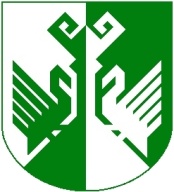 от 05 июля 2019 года № 231Об организации обеспечения водой населения при авариях на сетяхцентрализованного водоснабжения  на территории муниципального образования «Сернурский муниципальный район»Во исполнение Федерального закона Российской Федерации от 06.03.2003 №131 "Об общих принципах организации местного самоуправления в Российской Федерации», в соответствии с Уставом муниципального образования «Сернурский муниципальный район» утвержденного решением Собрания депутатов муниципального образования «Сернурский муниципальный район» от 19 декабря 2012 года № 215(с дополнениями и изменениями ) и в целях организации и проведения мероприятий по обеспечению водой населения на территории муниципального образования при возникновении аварий на сетях централизованного водоснабжения, администрация муниципального образования «Сернурский муниципальный район» п о с т а н о в л я е т:1. Утвердить Порядок организации и проведения мероприятий по обеспечению водой населения муниципального образования «Сернурский муниципальный район» при возникновении аварий на сетях централизованного водоснабжения согласно приложению.2. Контроль за исполнением настоящего постановления возложить на первого заместителя главы администрации муниципального образования «Сернурский муниципальный район» по вопросам жизнеобеспечения и безопасности А.В. Кугергина.3. Настоящее постановление опубликовать на официальном сайте муниципального образования «Сернурский муниципальный район» - www.portal.mari.ru/sernur в информационно - телекоммуникационной сети «Интернет».4. Настоящее постановление вступает в силу со дня его официального опубликования.Глава администрации       Сернурскогомуниципального района				            С. АдигановУТВЕРЖДЕНпостановлением администрации МО«Сернурский муниципальный район»от 05.07.2019 г. № 231Порядок организации и проведения мероприятий по обеспечению водой населения муниципального образования «Сернурский муниципальный район» при возникновении аварий на сетях централизованного водоснабжения 1. Настоящий Порядок определяет перечень привлекаемых организаций и комплекс мероприятий по обеспечению водой населения, объектов социальной сферы при возникновении аварий на сетях централизованного водоснабжения.2. Организация проведения работ по обеспечению населения, объектов социальной сферы при возникновении аварий на сетях централизованного водоснабжения возлагается на Отдел ГОЧС, архитектуры и экологической безопасности администрации муниципального образования «Сернурский муниципальный район» (далее - отдел ГОЧС) во взаимодействии с объектами централизованного хозяйственно-питьевого водоснабжения: МУП «Сернурводоканал» и ЗАО «Сернурский сырзавод».3. Общее руководство работами по обеспечению населения, социально-значимых объектов питьевой и технической водой в режиме ограниченного водопользования возлагается на оперативный штаб по предупреждению и ликвидации чрезвычайных ситуаций и обеспечению пожарной безопасности Сернурского муниципального района, состав которого утвержден постановлением администрации муниципального образования «Сернурский муниципальный район» от 24.03.2011 года № 160 «О создании оперативных подразделений на случай ликвидации чрезвычайных ситуаций в муниципальном образовании «Сернурский муниципальный район» (в ред. от 10.04.2019) от 26.02.2019 года №48 «О внесении изменений в постановление администрации муниципального образования «Сернурский муниципальный район» от 24.03.2011 года № 160»4. Для обеспечения населения и объектов муниципального образования «Сернурский муниципальный район» водой в случае нарушения работы системы централизованного водоснабжения на организации муниципального образования «Сернурский муниципальный район» возлагается выполнение следующих функций:4.1. Отдел ГОЧС, архитектуры и экологической безопасности администрации муниципального образования «Сернурский муниципальный район»:- координирует работу всех служб и организаций, привлекаемых к проведению работ по обеспечению населения и объектов муниципального образования «Сернурский муниципальный район» водой в случае нарушения работы системы централизованного водоснабжения;- производит расчет потребности в доставке питьевой воды, исходя из прогнозируемого количества пострадавшего населения и продолжительности проведения аварийно-восстановительных работ, а также расчет потребности в технических средствах подвоза воды;- определяет пункты раздачи воды социально-значимым объектам, населению и очередность ее подвоза;- заключает договора с организациями, которые в минимально короткий срок без предварительной оплаты и (или) с отсрочкой платежа могут осуществить: поставку автоцистерн, спецобработку (дезинфекцию) и проверку санитарно-эпидемиологического состояния автоцистерн, а также проведение лабораторного контроля качества доставляемой питьевой воды;- при необходимости обеспечивает вызов автоцистерн и контролирует их прибытие;- совместно с МУП «Сернурводоканал» определяет и содержит в постоянной готовности места забора воды в наливной автотранспорт;- согласовывает порядок беспрепятственного пропуска автоцистерн к местам забора воды;- назначает должностных лиц, ответственных за подвоз воды к пунктам ее раздачи на территории города;4.2. МУП «Сернурводоканал»:- определяют и содержат в постоянной готовности места забора воды на подведомственных территориях;- обеспечивают беспрепятственный пропуск автоналивного транспорта на подведомственной территории к местам забора воды и осуществляют залив воды в автоцистерны;- назначают ответственных должностных лиц за забор воды в местах ее выдачи.4.3. Отдел ГОЧС, архитектуры и экологической безопасности администрации муниципального образования «Сернурский муниципальный район»:- организует оповещение руководящего состава, органов управления и сил муниципального звена территориальной подсистемы единой государственной системы предупреждения и ликвидации чрезвычайных ситуаций при возникновении  чрезвычайной ситуации, связанной с нарушением работы объектов и систем централизованного водоснабжения;- организует оповещение и сбор членов комиссии по предупреждению и ликвидации чрезвычайных ситуаций и обеспечению пожарной безопасности Сернурского муниципального района - готовит проекты нормативных правовых актов администрации муниципального образования «Сернурский муниципальный район» о введении на территории режима ограниченного водопользования, введении соответствующих режимов функционирования для органов управления и сил муниципального звена территориальной подсистемы единой государственной системы предупреждения и ликвидации чрезвычайных ситуаций при угрозе возникновения или возникновения чрезвычайных ситуаций;- организует оповещение и информирование населения о введении режима ограниченного водопользования с привлечением автомобилей, оборудованных громкоговорящей связью, по муниципальной системе оповещения П-166М, о местах нахождения пунктов раздачи воды, периодичности подвоза и времени ее раздачи на территории муниципального образования «Сернурский муниципальный район»;- организует прием и обобщение заявок от населения, социально-значимых объектов об объемах и потребностях в питьевой и технической воде;- при необходимости организует подачу заявки в Комитет гражданской обороны и защиты населения Республики Марий Эл на выделение дополнительного водоналивного автотранспорта, осуществляет прием автоцистерн и их передачу в распоряжение Отдела ГОЧС.4.4. МО МВД России «Сернурский» по согласованию:- участвует в организации оповещения населения с использование подвижных групп с громкоговорящими устройствами;- обеспечивает общественный порядок в местах раздачи воды населению с выставлением постов;- при необходимости обеспечивает сопровождение колонны автоцистерн к пунктам раздачи воды.4.5. Отдел экономики администрации муниципального образования «Сернурский муниципальный район»; при необходимости, организует выделение материально-технических средств на заправку горюче-смазочными материалами автомобильной техники, привлекаемой для подвоза воды населению и объектам социальной сферы.4.6. Отдел ГОЧС, архитектуры и экологической безопасности администрации муниципального образования «Сернурский муниципальный район» организует работу со средствами массовой информации и готовит материалы для размещения на сайте администрации муниципального образования «Сернурский муниципальный район информацию об обстановке на территории района, сложившуюся в связи с введением режима ограниченного водопользования, о порядке подвоза воды, местах и времени ее раздачи.5. Первоочередное обеспечение водой осуществляется в медицинские, дошкольные, общеобразовательные учреждения, учреждения социальной сферы, а также на объекты экономики, влияющие на жизнеобеспечение муниципального образования «Сернурский муниципальный район ».6. Подвоз воды к потребителям производится не реже двух раз в сутки.7. Финансирование мероприятий по обеспечению водой населения муниципального образования «Сернурский муниципальный район» при возникновении аварий на сетях централизованного водоснабжения осуществляется в соответствии с Договором поставки товара от 02 июля 2019 года заключенным с МУП «Сернурводоканал» Якимов И.А.(83633) 9-74-01СОГЛАСОВАНО:ШЕРНУРМУНИЦИПАЛЬНЫЙ  РАЙОНЫНАДМИНИСТРАЦИЙЖЕАДМИНИСТРАЦИЯ СЕРНУРСКОГО МУНИЦИПАЛЬНОГО РАЙОНАПУНЧАЛПОСТАНОВЛЕНИЕПервый заместительглавы администрации Сернурскогомуниципального районаА.В. Кугергин     Руководитель  отдела организационно – правовой работы и кадров администрации Сернурского муниципального района05.07.2019С.Э. Садовина05.07.2019